Manager - HR Contact Initiated BPs	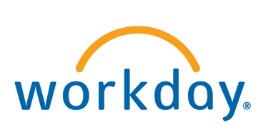 Business Processes (BP) that can be initiated by Manager or HR Contact. Business ProcessInitiating Security RolesAbsence Calendar Absence PartnerEmployee As SelfHR ContactManagerAdd Additional Job HR ContactManagement ChainManagerAssign Costing Allocation HR ContactManagerAssign Work Schedule Employee As SelfManagerTimekeeperChange Default Compensation HR ContactManagerChange Job HR ContactManagement ChainManagerChange Organization Assignments for Worker HR ContactManagerClose Evergreen Requisition ManagerRecruiting CoordinatorClose Job Requisition ManagerRecruiting CoordinatorCorrect Time OffAbsence PartnerEmployee As SelfHR ContactManagerCreate PositionDepartment HeadHR ContactManagement ChainManagerEdit Position Restrictions Department HeadHR ContactManagement ChainManagerEnd Additional Job HR ContactManagement ChainManagerEnter TimeEmployee As SelfManagerTimekeeperHire HR ContactManagement ChainManagerJob Requisition ManagerRecruiting CoordinatorManage CertificationsAbsence PartnerEmployee As SelfManagerTalent AnalystManage Education Employee As SelfManagerManage Job History Employee As SelfManagerManage LanguagesEmployee As SelfManagerManage Professional Affiliations Employee As SelfManagerManage Publications Employee As SelfManagerTalent AnalystManage Work Experience Employee As SelfManagerMove to New Manager HR ContactManagement ChainManagerMove Worker (Supervisory) HR ContactManagement ChainManagerOffer ManagerRecruiting CoordinatorPhoto Change Contingent Worker As SelfEmployee As SelfManagerPre-Contingent Worker as SelfPre-Employee as SelfRetiree As SelfPropose Compensation ChangeHR ContactManagement ChainManagerPropose Compensation Hire HR ContactManagerReport Safety Incident Employee As SelfHR ContactManagerRequest Compensation Change HR ContactManagement ChainManagerRequest Leave of Absence Absence PartnerEmployee As SelfHR ContactManagerRequest One-Time Payment Absence PartnerHR ContactManagement ChainManagerRequest Return from Leave of Absence Absence PartnerEmployee As SelfHR ContactManagerRequest Time Off Absence PartnerEmployee As SelfHR ContactManagerRequisition Compensation ManagerRecruiting CoordinatorSwitch Primary Job HR ContactManagement ChainManagerTerminationHR ContactManagement ChainManagerTitle Change Employee As SelfHR ContactManagement ChainManager